ПРОЕКТВНЕСЕНИЯ ИЗМЕНЕНИЙ В ПРАВИЛА ЗЕМЛЕПОЛЬЗОВАНИЯ И ЗАСТРОЙКИ СУЛЯЕВСКОГО СЕЛЬСКОГО ПОСЕЛЕНИЯ КУМЫЛЖЕНСКОГО РАЙОНА ВОЛГОГРАДСКОЙ ОБЛАСТИВнести    в Правила землепользования и застройки Суляевского  сельского поселения Кумылженского района Волгоградской области  следующие изменения:1.В таблицу 1 статьи 26 «Территориальные зоны, установленные для сельского поселения применительно к населенному пункту» Правил в Производственные зоны (П) добавить строку следующего содержания:2.  Пункт  1 статьи  28    читать в новой редакции:«1. Настоящим градостроительным регламентом предельные размеры земельных участков и предельные параметры разрешенного строительства, реконструкции объектов капитального строительства установлены в следующем составе:1) минимальные и (или) максимальные размеры земельных участков, в том числе их площадь;а) минимальная площадь земельного участка;б) максимальная площадь земельного участка;в) минимальная ширина вдоль фронта улицы;2) предельное количество этажей или предельная высота зданий, строений, сооружений;3) минимальные отступы от границ земельных участков в целях определениямест допустимого размещения зданий, строений, сооружений, за пределами которых запрещено строительство зданий, строений сооружений; 4) максимальный процент застройки в границах земельного участка, определяемый как отношение суммарной площади земельного участка, которая может быть застроена, ко всей площади земельного участка;5) максимальные выступы за красную линию балконов, эркеров, козырьков;6) максимальные выступы за красную линию ступеней и приямков;7) максимальная общая площадь объектов нежилого назначения на территории земельных участков в границах зон жилой застройки;8) минимальное количество машино-мест для хранения индивидуального автотранспорта на территории земельных участков; 9) минимальная доля озеленения территории земельных участков».3. Статьи30,31, 32, 33, 34, 35, читать в новой редакции:Статья 30.  Жилые зоны  (Ж)1. Зона застройки индивидуальными жилыми домами с возможностью ведения личного подсобного хозяйства  (Ж 1) 1) цели выделения зоны:а) развитие на основе существующих и вновь осваиваемых территорий малоэтажной жилой застройки;б) развитие сферы социального и культурно-бытового обслуживания, обеспечивающей потребности жителей указанных территорий в соответствующих среде формах;в) создание условий для размещения необходимых объектов инженерной и транспортной инфраструктуры.2) основные и условно разрешенные виды использования земельных участков и объектов капитального строительства:(*) - объекты указанных видов использования могут размещаться только на земельных участках, примыкающих к красным линиям улиц и дорог всех типов, являющихся территориями общего пользования; 3) предельные (минимальные и (или) максимальные) размеры земельных участков, в том числе их площадь:          а) минимальная площадь земельного участка – 600 кв.м;         б) максимальная площадь земельного участка – 1500 кв.м.;в) минимальная ширина вдоль фронта улицы – ;4) максимальная общая площадь объектов капитального строительства нежилого назначения – ;5) предельное количество этажей — 3 шт.;6) минимальные отступы от границ земельных участков в целях определения мест допустимого размещения зданий, строений, сооружений, за пределами которых запрещено строительство зданий, строений сооружений – 3 метра;7) максимальный процент застройки в границах земельного участка, определяемый как отношение суммарной площади земельного участка, которая может быть застроена, ко всей площади земельного участка –60%.8) минимальные размеры озелененной территории земельных участков - в соответствии с частью 4 статьи 28;9) минимальное количество машино-мест для хранения индивидуального автотранспорта на территории земельных участков - в соответствии с частью 8 статьи 28;2. Зона застройки объектами дошкольного, начального и среднего общего образования(Ж 2)1) цели выделения зоны:а) создание условий для формирования специализированной зоны для размещения объектов дошкольного, начального и среднего общего образования;б) сохранение и развитие указанных объектов на основе существующих и вновь формируемых секторов специализированной зоны; 2) основные и условно разрешенные виды использования земельных участков и объектов капитального строительства: 3) предельные (минимальные и (или) максимальные) размеры земельных участков, в том числе их площадь:  а) минимальная площадь земельного участка — 1000 кв.метров;б) максимальная площадь земельного участка - 25000кв. метров;в) минимальная ширина вдоль фронта улицы – ;4) предельная высота зданий, строений, сооружений – 18 метров;5) минимальные отступы от границ земельных участков в целях определения мест допустимого размещения зданий, строений, сооружений, за пределами которых запрещено строительство зданий, строений сооружений – 3 метра;6) минимальные размеры озелененной территории земельных участков в соответствии с частью 4 статьи 28;7) максимальный процент застройки в границах земельного участка, определяемый как отношение суммарной площади земельного участка, которая может быть застроена, ко всей площади земельного участка –50%;8) минимальное количество машино-мест для хранения индивидуального автотранспорта на территории земельных участков - в соответствии с частью 8 статьи 28;Статья 31.  Общественно-деловая зона  (Д)1. Зона застройки объектами общественно-делового назначения  (Д)1) цель выделения зоны – развитие существующих и вновь осваиваемых территорий, предназначенных для размещения общественно-деловых объектов, необходимых объектов инженерной и транспортной инфраструктуры;2) основные и условно разрешенные виды использования земельных участков иобъектов капитального строительства:3) предельные (минимальные и (или) максимальные) размеры земельных участков, в том числе их площадь: а) минимальная площадь земельного участка - 300 кв. метров;б) максимальная площадь земельного участка - 10000 кв. метров;в) минимальная ширина вдоль фронта улицы – 10 метров.4) предельное количество этажей – 3шт;5) минимальные отступы от границ земельных участков в целях определения мест допустимого размещения зданий, строений, сооружений, за пределами которых запрещено строительство зданий, строений сооружений – 3 метра;         6) максимальный процент застройки в границах земельного участка, определяемый как отношение суммарной площади земельного участка, которая может быть застроена, ко всей площади земельного участка –70%.7) минимальные размеры озелененной территории земельных участков в соответствии с частью 4 статьи 28;8) минимальное количество машино-мест для хранения индивидуального автотранспорта на территории земельных участков - в соответствии с частью 8 статьи  28;Статья 32. Зоны рекреационного назначения  (Р)
1. Зона парков, скверов, садов, бульваров, пляжей  (Р1)1) цели выделения зоны – сохранение и развитие озелененных территорий при их использовании с возможностью строго ограниченного строительства объектов отдыха, спорта и досуга, сохранение прибрежных территорий, представляющих ценность для отдыха на открытом воздухе;  2) нижеприведенные градостроительные регламенты в части видов разрешенного использования распространяются на земельные участки зоны в случае, если указанные участки не входят в границы территорий общего пользования, на которые действие градостроительного регламента не распространяется и использование которых определяется уполномоченными органами исполнительной власти РФ и Администрацией в индивидуальном порядке в соответствии с их целевым назначением и действующими нормативно-техническими документами. 3) основные и условно разрешенные виды использования земельных участков и объектов капитального строительства:(*) - условно разрешенные виды использования могут быть допущены, если их применение не сопровождается сокращением площади зеленых насаждений. При этом учитывается компенсационное озеленение в границах участка территориальной зоны или (по согласованию) в границах сельского поселения;4) предельные (минимальные и (или) максимальные) размеры земельных участков, в том числе их площадь:          а) минимальная площадь земельного участка – 1000 кв.м;         б) максимальная площадь земельного участка – 100000 кв.м.;в) минимальная ширина вдоль фронта улицы – ;5) предельное количество этажей — 3 шт.;6) минимальные отступы от границ земельных участков в целях определения мест допустимого размещения зданий, строений, сооружений, за пределами которых запрещено строительство зданий, строений сооружений – 3 метра;7) максимальный процент застройки в границах земельного участка, определяемый как отношение суммарной площади земельного участка, которая может быть застроена, ко всей площади земельного участка –10%.8) минимальные размеры озелененной территории земельных участков - в соответствии с частью 4 статьи 28;          9) минимальное количество машино-мест для хранения индивидуального автотранспорта на территории земельных участков - в соответствии с частью 8 статьи 28;           Статья 33. Производственные зоны  (П)1. Зона объектов производственного назначения  (П 1)
1) цель выделения зоны – формирование производственных, коммунальных, складских комплексов не выше IV класса опасности.2) основные и условно разрешенные виды использования земельных участков и объектов капитального строительства:3) предельные (минимальные и (или) максимальные) размеры земельных участков, в том числе их площадь: а) минимальная площадь земельного участка - не подлежит ограничению;б) максимальная площадь земельного участка - не подлежит ограничению;в) минимальная ширина вдоль фронта улицы – не подлежит ограничению.4) предельная высота зданий, строений, сооружений – не подлежит ограничению;5) минимальные отступы от границ земельных участков в целях определения мест допустимого размещения зданий, строений, сооружений, за пределами которых запрещено строительство зданий, строений сооружений – 3 метра;6) максимальный процент застройки в границах земельного участка, определяемый как отношение суммарной площади земельного участка, которая может быть застроена, ко всей площади земельного участка –80%.7) минимальные размеры озелененной территории земельных участков - в соответствии с частью 4 статьи 28;8) минимальное количество машино-мест для хранения индивидуального автотранспорта на территории земельных участков - в соответствии с частью 8 статьи 28;9) максимальный класс опасности (по классификации СанПиН) объектов капитального строительства размещаемых на территории зоны – IV.
2. Зона объектов инженерно – транспортной инфраструктуры  (П 2)
1) цель выделения зоны – формирование комплексов объектов инженерной инфраструктуры не выше IV класса опасности;2) основные и условно разрешенные виды использования земельных участков и объектов капитального строительства:3) предельные (минимальные и (или) максимальные) размеры земельных участков, в том числе их площадь: а) минимальная площадь земельного участка - не подлежит ограничению;б) максимальная площадь земельного участка - не подлежит ограничению;в) минимальная ширина вдоль фронта улицы – не подлежит ограничению.4) предельная высота зданий, строений сооружений – не подлежит ограничению;5) минимальные отступы от границ земельных участков в целях определения мест допустимого размещения зданий, строений, сооружений, за пределами которых запрещено строительство зданий, строений сооружений – 3 метра;6) максимальный процент застройки в границах земельного участка, определяемый как отношение суммарной площади земельного участка, которая может быть застроена, ко всей площади земельного участка –80%.7) минимальные размеры озелененной территории земельных участков - в соответствии с частью 4 статьи 28;8) минимальное количество машино-мест для хранения индивидуального автотранспорта на территории земельных участков - в соответствии с частью 8 статьи 28;9) максимальный класс опасности (по классификации СанПиН) объектов капитального строительства размещаемых на территории зоны – IV.Статья 34. Зоны сельскохозяйственного использования  (СХ)1. Зона объектов сельскохозяйственного назначения  (СХ 2)1) цель выделения зоны – сохранение и развитие производственных объектов сельскохозяйственного назначения и обеспечивающих их инфраструктур;2) основные и условно разрешенные виды использования земельных участков и объектов капитального строительства:3) предельные (минимальные и (или) максимальные) размеры земельных участков, в том числе их площадь: а) минимальная площадь земельного участка - 600 кв. метров;б) максимальная площадь земельного участка – не подлежит ограничению;в) минимальная ширина вдоль фронта улицы – не подлежит ограничению.4) предельная высота зданий, строений, сооружений – не подлежит ограничению;5) минимальные отступы от границ земельных участков в целях определения мест допустимого размещения зданий, строений, сооружений, за пределами которых запрещено строительство зданий, строений сооружений – 3 метра;6) максимальный процент застройки в границах земельного участка, определяемый как отношение суммарной площади земельного участка, которая может быть застроена, ко всей площади земельного участка –80%.7) минимальные размеры озелененной территории земельных участков - в соответствии с частью 4 статьи 28.8) минимальное количество машино-мест для хранения индивидуального автотранспорта на территории земельных участков - в соответствии с частью 8 статьи 28;2. Зона сельскохозяйственных угодий  (СХ 3)1) цели выделения зоны – сохранение и развитие сельскохозяйственных угодий  и обеспечивающих их инфраструктур, предотвращение их занятия другими видами деятельности до изменения вида их использования в соответствии с Генеральным планом  сельского поселения;2) основные и условно разрешенные виды использования земельных участков и объектов капитального строительства:3) предельные (минимальные и (или) максимальные) размеры земельных участков, в том числе их площадь: а) минимальная площадь земельного участка - 600 кв. метров;б) максимальная площадь земельного участка – не подлежит ограничению;в) минимальная ширина вдоль фронта улицы – не подлежит ограничению.4) предельная высота зданий, строений, сооружений – не подлежит ограничению;5) минимальные отступы от границ земельных участков в целях определения мест допустимого размещения зданий, строений, сооружений, за пределами которых запрещено строительство зданий, строений сооружений – 3 метра;6) максимальный процент застройки в границах земельного участка, определяемый как отношение суммарной площади земельного участка, которая может быть застроена, ко всей площади земельного участка –не подлежит ограничению.7) минимальные размеры озелененной территории земельных участков - в соответствии с частью 4 статьи 28.8) минимальное количество машино-мест для хранения индивидуального автотранспорта на территории земельных участков - в соответствии с частью 8 статьи 28;Градостроительные регламенты не устанавливаются для сельскохозяйственных угодий в составе земель сельскохозяйственного назначения.Статья 35.  Зоны специального назначения  (С)Цель выделения – зоны специального назначения выделены для обеспечения правовых условий деятельности  объектов, размещение которых недопустимо на территории других зон, в соответствии с типами объектов, указанными в наименованиях зон.1. Зона кладбищ  (С 1) 1) основные и условно разрешенные виды использования земельных участков и объектов капитального строительства:2) предельные (минимальные и (или) максимальные) размеры земельных участков, в том числе их площадь: а) минимальная площадь земельного участка - 2000 кв. метров;б) максимальная площадь земельного участка - 10000 кв. метров;в) минимальная ширина вдоль фронта улицы – не подлежит ограничению.3) предельная высота зданий, строений, сооружений – не подлежит ограничению;4) минимальные отступы от границ земельных участков в целях определения мест допустимого размещения зданий, строений, сооружений, за пределами которых запрещено строительство зданий, строений сооружений – 3 метра;5) максимальный процент застройки в границах земельного участка, определяемый как отношение суммарной площади земельного участка, которая может быть застроена, ко всей площади земельного участка –10%.6) минимальные размеры озелененной территории земельных участков - в соответствии с частью 4 статьи 28.2. Зона озелененных территорий специального назначения  (С 2)1) цель выделения зоны – сохранение и развитие зеленых насаждений санитарно-защитных и водоохранных зон и других зеленых насаждений на земельных участках, расположенных за пределами жилых, общественно-деловых и рекреационных зон;2) основные и условно разрешенные виды использования земельных участков и объектов капитального строительства:(*) - условно разрешенные виды использования могут быть допущены, если их применение не сопровождается сокращением площади зеленых насаждений и земельный участок расположен за пределами санитарно-защитных зон. При этом учитывается компенсационное озеленение в границах участка территориальной зоны или (по согласованию) в границах сельского поселения;3) предельные (минимальные и (или) максимальные) размеры земельных участков, в том числе их площадь: а) минимальная площадь земельного участка - не подлежит ограничению;б) максимальная площадь земельного участка – не подлежит ограничению;в) минимальная ширина вдоль фронта улицы – не подлежит ограничению.4) предельная высота зданий – не подлежит ограничению;5) минимальные отступы от границ земельных участков в целях определения мест допустимого размещения зданий, строений, сооружений, за пределами которых запрещено строительство зданий, строений сооружений – 3 метра;6) максимальный процент застройки в границах земельного участка, определяемый как отношение суммарной площади земельного участка, которая может быть застроена, ко всей площади земельного участка –50%.7) минимальные размеры озелененной территории земельных участков - в соответствии с частью 4 статьи 28.8) минимальное количество машино-мест для хранения индивидуального автотранспорта на территории земельных участков - в соответствии с частью 8 статьи 28;4. Таблицу 4 в статье 36 «Зоны с особыми условиями использования территорий» дополнить строками следующего содержания:5.  Добавитьстатью 37а «Ограничения использования земельных участков и объектов капитального строительства на территории водоохранных зон.1. На территории водоохранных зон в соответствии с Водным кодексом РФ от 03.07.2006 г. № 74-ФЗ устанавливается специальный режим осуществления хозяйственной и иной деятельности в целях предотвращения загрязнения, засорения, заиления указанных водных объектов и истощения их вод, а также сохранения среды обитания водных биологических ресурсов и других объектов животного и растительного мира.2. В соответствии с ним на территории водоохранных зон запрещается:1) использование сточных вод для удобрения почв;2) размещение кладбищ, скотомогильников, мест захоронения отходов производства и потребления, радиоактивных, химических, взрывчатых, токсичных, отравляющих и ядовитых веществ;3) осуществление авиационных мер по борьбе с вредителями и болезнями растений;4) движение и стоянка транспортных средств (кроме специальных транспортных средств), за исключением их движения по дорогам и стоянки на дорогах и в специально оборудованных местах, имеющих твердое покрытие.	3. В границах прибрежных защитных полос наряду с вышеперечисленными ограничениями запрещается:1) распашка земель;2) размещение отвалов размываемых грунтов;3) выпас сельскохозяйственных животных и организация для них летних лагерей, ванн.4. В границах водоохранных зон допускаются проектирование, размещение, строительство, реконструкция, ввод в эксплуатацию, эксплуатация хозяйственных и иных объектов при условии оборудования таких объектов сооружениями, обеспечивающими охрану водных объектов от загрязнения, засорения и истощения вод в соответствии с водным законодательством и законодательством в области охраны окружающей среды.5. До момента утверждения границ зон затопления на территории муниципального образования Волгоградской области, устанавливаемых в соответствии Правилами определения границ зон затопления, подтопления, утвержденных постановлением Правительства Российской Федерации от 18.04.2014 № 360 "Об определении границ зон затопления, подтопления", Администрация при застройке территории предусматривает проведение защитных мероприятий от водных объектов».6. Правила дополнить картографическим материалом:1) Границы территориальных зон х.Жуковский, х.Аверинский, х.Суляевский.2) Границы зон с особыми условиями использования территории х.Жуковский, х.Аверинский, х.Суляевский.3) Границы территориальных зон х.Лисинский, х.Тюринский.4) Границы зон с особыми условиями использования территории х.Лисинский, х.Тюринский5) Границы территориальных зон х.Ярской 1-й, х.Лялинский, х.Крапцовский.6) Границы зон с особыми условиями использования территории х.Ярской 1-й, х.Лялинский, х.Крапцовский.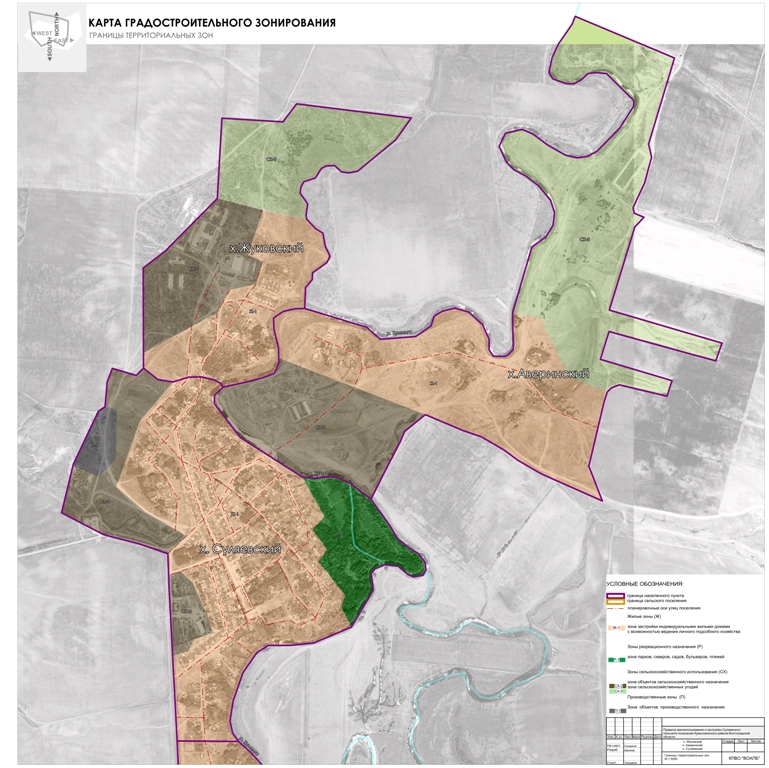 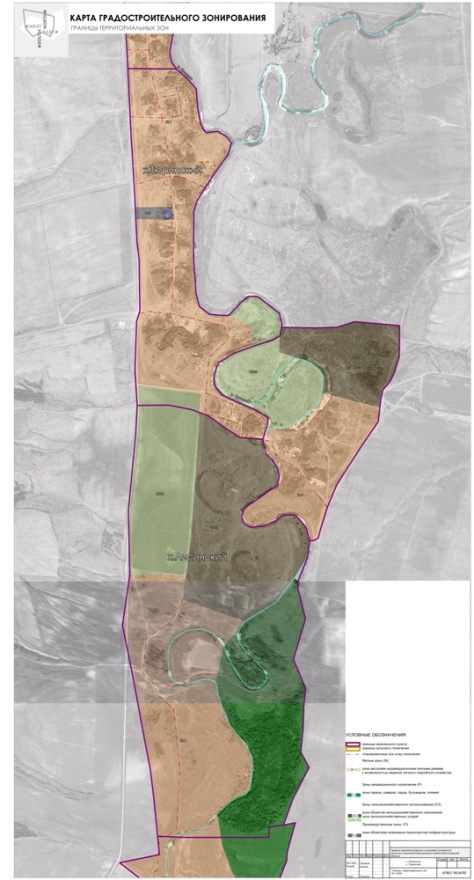 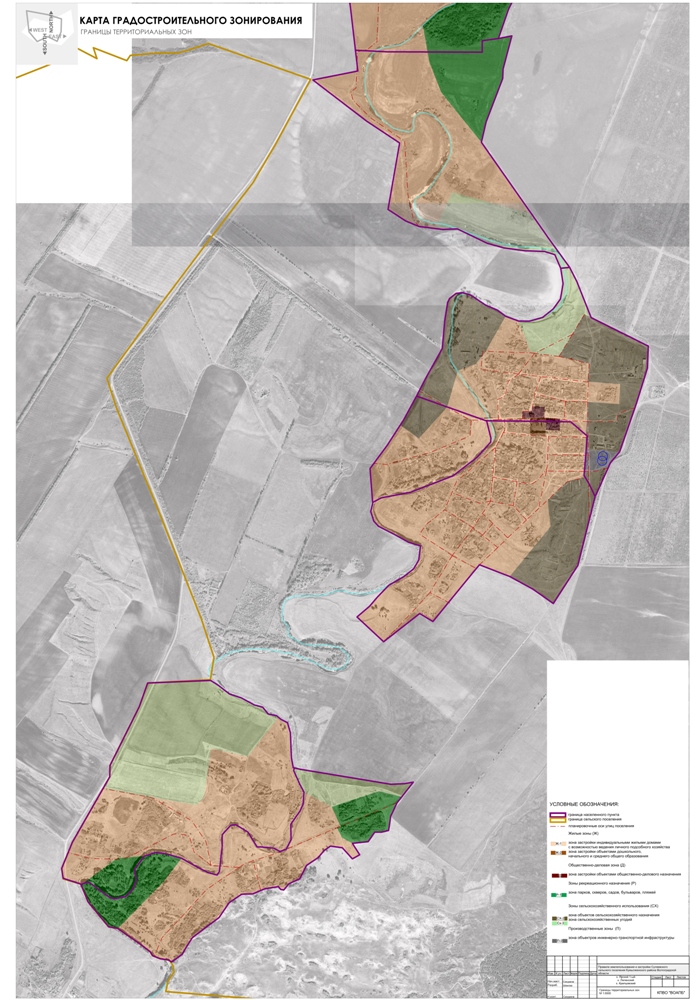 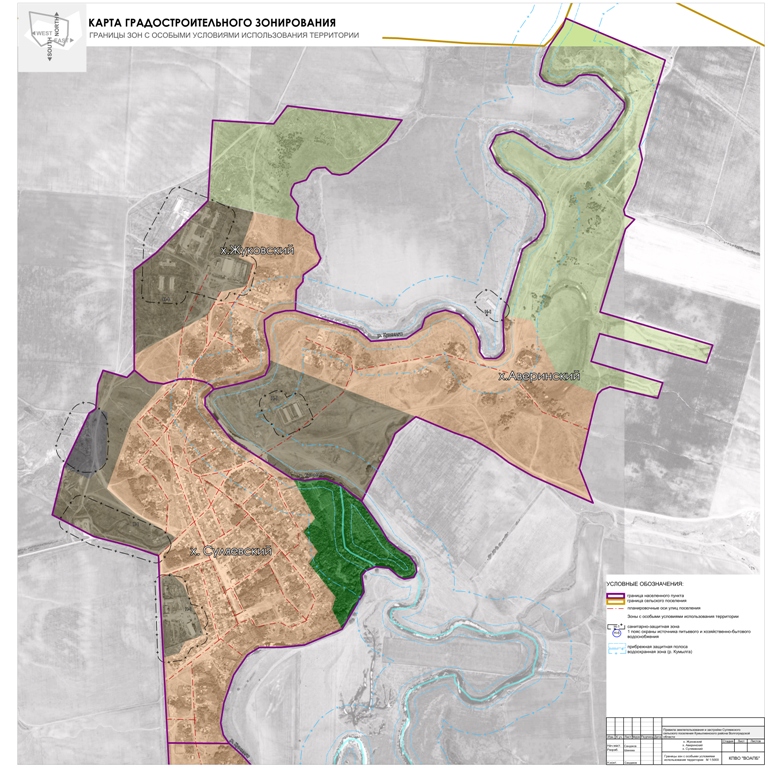 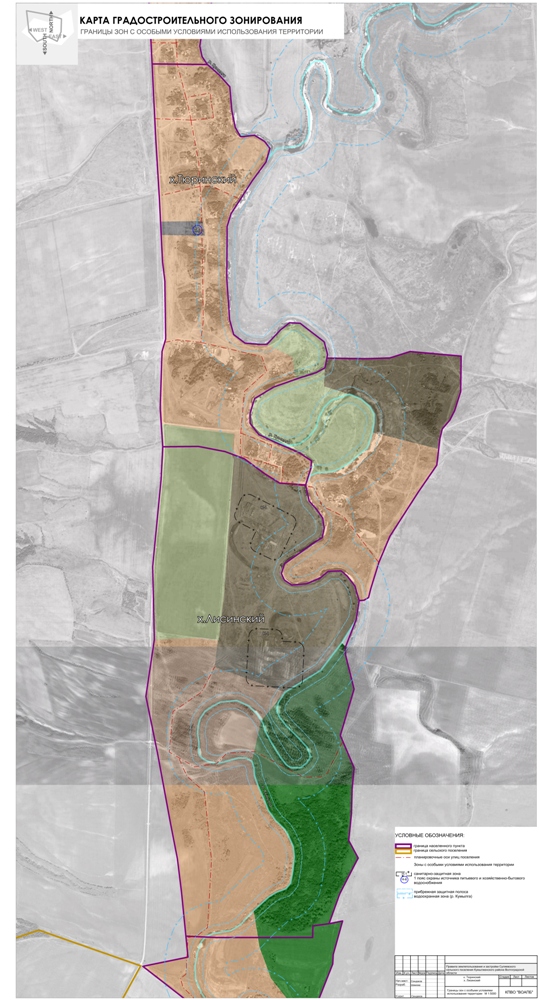 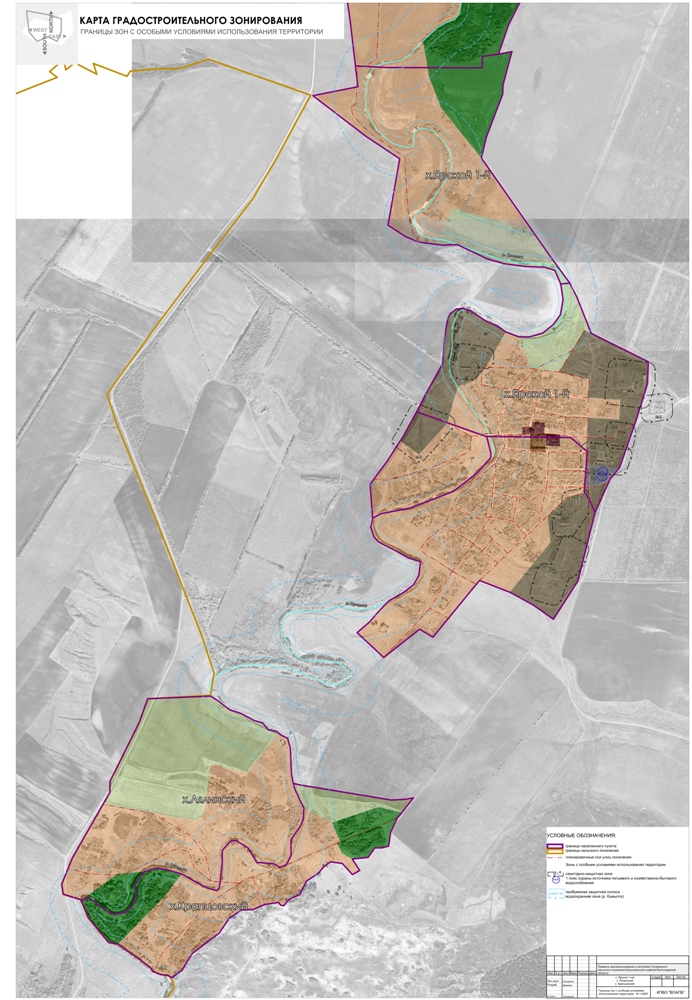 П-1Зона объектов производственного назначения№п/пНаименование вида использованияОсновные виды разрешенного использования1Для размещения индивидуального жилого дома (индивидуальных жилых домов) с правом содержания скота и птицы2Для размещения объектов торговли(*)3Для размещения объектов общественного питания(*)4Для размещения объектов бытового обслуживания(*)5Для размещения амбулаторно-поликлинических учреждений(*)6Для размещения финансово-кредитных объектов(*)7Для размещения объектов страхования(*)8Для размещения объектов пенсионного обеспечения(*)9Для размещения садов, скверов, бульваров  10Для размещения объектов инженерной и транспортной инфраструктуры населенного пунктаУсловно разрешенные виды использования1Для размещения объектов социального обеспечения(*)2Для размещения религиозных объектов(*)3Для размещения административно-управленческих и общественных объектов(*)4Для размещения объектов местного самоуправления и некоммерческих организаций (ТСЖ, ТОС и т.п.)5Для размещения объектов связи и телекоммуникаций(*)№п/пНаименование вида использованияОсновные виды разрешенного использования1Для размещения объектов дошкольного, начального и среднего общего образования№п/пНаименование вида использованияОсновные виды разрешенного использования 1Для размещения государственных и муниципальных административно-управленческих объектов и некоммерческих организаций2Для размещения объектов местного самоуправления и некоммерческих организаций (ТСЖ, ТОС и т.п.)3Для размещения административно-управленческих и общественных объектов4Для размещения финансово-кредитных объектов5Для размещения объектов страхования6Для размещения объектов пенсионного обеспечения7Для размещения объектов социального обеспечения8Для размещения амбулаторно-поликлинических учреждений9Для размещения объектов культуры и искусства, связанных с обслуживанием населения (библиотеки, музыкальные, художественные, школы и т.п. объекты)10Для размещения религиозных объектов11Для размещения объектов торговли12Для размещения объектов общественного питания13Для размещения объектов бытового обслуживания14Для размещения крытых спортивных комплексов (физкультурно-оздоровительные комплексы, спортивные залы, бассейны и т.п. объекты)  15Для размещения объектов охраны общественного порядка16Для размещения объектов связи и телекоммуникаций17Для размещения садов, скверов, бульваровУсловно разрешенные виды использования 1Для размещения автоcтанций2Для размещения складских объектов№п/пНаименование вида использованияОсновные виды разрешенного использования 1Для размещения парков2Для размещения садов, скверов, бульваров3Для размещения набережных4Для размещения пляжей5Для размещения памятников природыУсловно разрешенные виды использования(*)1Для размещения крытых спортивных комплексов (физкультурно-оздоровительные комплексы, спортивные залы, бассейны и т.п. объекты)2Для размещения открытых объектов физической культуры и спорта3Для размещения объектов общественного питания№п/пНаименование вида использованияОсновные виды разрешенного использования 1Для размещения промышленных объектов2Для размещения производственных баз3Для размещения складских объектов4Для размещения объектов оптовой торговли5Для размещения объектов связи и телекоммуникаций6Для размещения гаражей, стоянок грузовых автомобилей и т.д.7Для размещения объектов транспорта (автозаправочные и газонаполнительные станции, мастерские по ремонту и обслуживанию автомобилей)8Для размещения ветеринарных лечебниц и станций9Для размещения зданий, строений, сооружений пожарной охраны10Для размещения зеленых насаждений санитарно-защитных зонУсловно разрешенные виды использования(*)1Для размещения административно-управленческих и общественных объектов2Для размещения религиозных объектов3Для размещения объектов торговли4Для размещения объектов общественного питания5Для размещения объектов бытового обслуживания 6Для размещения автостанций7Для размещения стоянок с гаражами боксового типа№п/пНаименование вида использованияОсновные виды разрешенного использования 1Для размещения линейных объектов2Для размещения водопроводных станций (водозаборные и очистные сооружения)3Для размещения водопроводных насосных станций, водонапорных башен, водомерных узлов, водозаборных скважин4Для размещения электроподстанций открытого типа5Для размещения распределительных пунктов, трансформаторных подстанций, котельных6Для размещения газораспределительных пунктов7Для размещения канализационных очистных сооружений8Для размещения канализационных насосных станций9Для размещения очистных сооружений поверхностного стока и локальных очистных сооружений10Для размещения площадок временного хранения твердых бытовых отходов11Для размещения объектов связи и телекоммуникаций12Для размещения объектов пожарного депо13Для размещения зеленых насаждений санитарно-защитных зонУсловно разрешенные виды использования 1Для размещения объектов трубопроводного транспорта2Для размещения стоянок с гаражами боксового типа№п/пНаименование вида использованияОсновные виды разрешенного использования 1Для размещения предприятий по переработке, расфасовке  сельскохозяйственной продукции и техническому обслуживанию сельскохозяйственного производства (ремонт, складирование)2Для животноводства3Для размещения ветеринарных лечебниц и станций4Для размещения складских объектов3Для размещения зеленых насаждений санитарно-защитных зонУсловно разрешенные виды использования1Для размещения объектов общественного питания2Для размещения объектов бытового обслуживания3Для размещения объектов трубопроводного транспорта4Для размещения объектов связи и телекоммуникаций№п/пНаименование вида использованияОсновные виды разрешенного использования 1Для размещения пашни2Для размещения пастбищ3Для садоводства4Для огородничестваУсловно разрешенные виды использования1Для размещения коллективных садов и огородов2Для размещения объектов трубопроводного транспорта3Для размещения объектов связи и телекоммуникаций№п/пНаименование вида использованияОсновные виды разрешенного использования 1Для размещения кладбищУсловно разрешенные виды использования1Для размещения религиозных объектов№п/пНаименование вида использованияОсновные виды разрешенного использования 1Для размещения зеленых насаждений санитарно-защитных зон2Для защитного озеленения овражных территорий, зеленых насаждений водоохранных зон3Для размещения зеленых насаждений вдоль автомобильных и железных дорог Условно разрешенные виды использования(*)1Для размещения религиозных объектов2Для размещения складских объектов3Для размещения объектов связи и телекоммуникаций4Для размещения стоянок с гаражами боксового типа.5Для размещения объектов трубопроводного транспортаЗОНА  ВОДНОГО  ОБЪЕКТАЗОНА  ВОДНОГО  ОБЪЕКТАН-3Водоохранная  зона водного объектаЗВО-2Прибрежная защитная полоса водного объекта